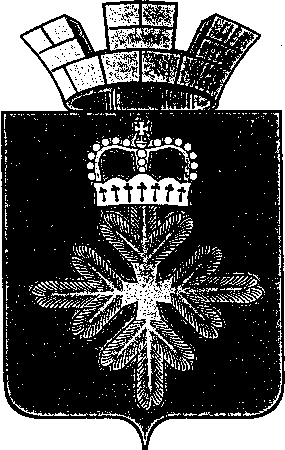 ПОСТАНОВЛЕНИЕ  АДМИНИСТРАЦИИ ГОРОДСКОГО ОКРУГА ПЕЛЫМОб организации деятельности Межведомственной комиссии по контролю организации питания в образовательных учреждениях городского округа ПелымВ соответствии с рекомендациями Министерства образования и молодежной политики Свердловской области об организации горячего питания в образовательных учреждениях, в связи с кадровыми изменениями в организациях и учреждениях городского округа Пелым, администрация городского округа ПелымПОСТАНОВЛЯЕТ:1. Внести изменения состав Межведомственной комиссии по контролю организации питания в образовательных учреждениях городского округа Пелым, утвержденный постановлением администрации городского округа Пелым от 29.11.2013 № 393 «О мерах по контролю за организацией питания в образовательных учреждениях городского округа Пелым» (с изменениями), изложив его в новой редакции (приложение № 1).2. Утвердить план – график работы межведомственной комиссии по контролю организации питания в образовательных учреждениях городского округа Пелым на 2020-2021учебный год (приложение № 2).3. Настоящее постановление опубликовать в информационной газете «Пелымский вестник» и разместить на официальном сайте городского округа Пелым в информационно-телекоммуникационной сети «Интернет».4. Контроль за исполнением настоящего постановления возложить на заместителя главы администрации городского округа Пелым А.А. Пелевину.И.о. главы администрациигородского округа Пелым                                                                  Т.Н. БаландинаСоставМежведомственной комиссии по контролю организации питания в образовательных учреждениях городского округа ПелымПлан – график работыМежведомственной комиссии по контролю организации питания в образовательных учреждениях городского округа Пелым на 2020-2021 учебный	 годот 16.10.2020 № 296п. ПелымПриложение № 1Утвержден:постановлением администрации городского округа Пелым от 29.11.2013 № 393(в ред. пост. от 16.10.2020 № 296)1.Пелевина Алена АнатольевнаЗаместитель главы администрации городского округа Пелым, председатель комиссии;Заместитель главы администрации городского округа Пелым, председатель комиссии;2.Сорокина Ольга ВладимировнаВедущий специалист отдела образования, культуры, спорта и по делам молодежи, заместитель председателя комиссии;Ведущий специалист отдела образования, культуры, спорта и по делам молодежи, заместитель председателя комиссии;3. Голяк Евгения ГеннадьевнаМетодист муниципального казенного учреждения ГОП «Информационно-методический центр», секретарь комиссии;Методист муниципального казенного учреждения ГОП «Информационно-методический центр», секретарь комиссии;Члены комиссии:4Миллер Александра ЯковлевнаСпециалист отдела образования, культуры, спорта и по делам молодежи администрации городского округа Пелым;Специалист отдела образования, культуры, спорта и по делам молодежи администрации городского округа Пелым;5.Кушнир Наталья ПавловнаДиректор муниципального казенного учреждения ГОП «Информационно-методический центр»;Директор муниципального казенного учреждения ГОП «Информационно-методический центр»;6.Барабаш Надежда ГригорьевнаДепутат Думы городского округа Пелым;Депутат Думы городского округа Пелым;7.Ливар Александр ВасильевичЗаместитель главного государственного санитарного врача Территориального одела Управления Федеральной службы по надзору в сфере прав потребителей и благополучия человека по Свердловской области в городе Североуральск, г. Ивдель, г. Краснотурьинск и г. Карпинск (по согласованию);Заместитель главного государственного санитарного врача Территориального одела Управления Федеральной службы по надзору в сфере прав потребителей и благополучия человека по Свердловской области в городе Североуральск, г. Ивдель, г. Краснотурьинск и г. Карпинск (по согласованию);8.Новожилова Лариса Владимировна Член совета при Главе по образованию;Член совета при Главе по образованию;9.Касимова Светлана Васильевна Член родительского комитета МКОУ СОШ № 2 п. Атымья;Член родительского комитета МКОУ СОШ № 2 п. Атымья;10.Трефилова Светлана ГригорьевнаЧлен родительского комитета МКОУ СОШ № 1 п. Пелым;Член родительского комитета МКОУ СОШ № 1 п. Пелым;11.Батку Зинаида ИвановнаПредставитель родительской общественности п. Атымья.Представитель родительской общественности п. Атымья.Приложение № 2Утвержден:постановлением администрации городского округа Пелым от 16.10.2020 № 296Приложение № 2Утвержден:постановлением администрации городского округа Пелым от 16.10.2020 № 296Мероприятия Дата проведенияОтветственный исполнительЗаседание комиссииЗаседание комиссииЗаседание комиссииОрганизационное заседание комиссии, порядок работы комиссии27.11.2020А.А. ПелевинаОрганизация питания в учреждениях образования: доклады руководителей учреждения: доклады руководителей учреждений образования об организации питанияДекабрь2020А.А. Пелевина, руководители учреждений Итоги выездных проверок в учреждения образования городского округа ПелымДекабрь2020А.А. Пелевина и члены комиссииРодительское просвещение: пропаганда здорового питания в ОУ ГО Пелым (буклеты, листовки)В течение годаМКУ ГОП «ИМЦ»Итоги мониторинга качества питания в ОУ городского округа Пелым (с приглашением руководителей учреждений), итоги работы в 2020-2021 учебном годуАпрель 2021А.А. Пелевина МКУ ГОП «ИМЦ»Выездные проверкиВыездные проверкиВыездные проверкиКонтроль организации питания в МКОУ СОШ № 1 п. ПелымВесь период А.А. Пелевина Контроль организации питания в МКОУ СОШ № 2 п. АтымьяВесь периодА.А. Пелевина Контроль организации питания в МАДОУ д/сад «Колобок»Декабрь 2020А.А. Пелевина Информационная и просветительская работа с населением Информационная и просветительская работа с населением Информационная и просветительская работа с населением Мониторинг удовлетворенности качеством питания в ОУ (дети, родители, педагоги) первичныйПервая неделя декабря 2020Н.П. Кушнир МКУ ГОП «ИМЦ»Пропагандистская работа с населением (или родительское просвещение)1 раз в квартал (декабрь, февраль, май) Н.П. Кушнир МКУ ГОП «ИМЦ»Мониторинг удовлетворенности качеством питания в ОУ (дети, родители, педагоги) первичныйТретья неделя апреля 2021Н.П. Кушнир МКУ ГОП «ИМЦ»Проведение конкурса о здоровом питании среди образовательных учреждений городского округа Пелым Март 2021 Н.П. Кушнир МКУ ГОП «ИМЦ»